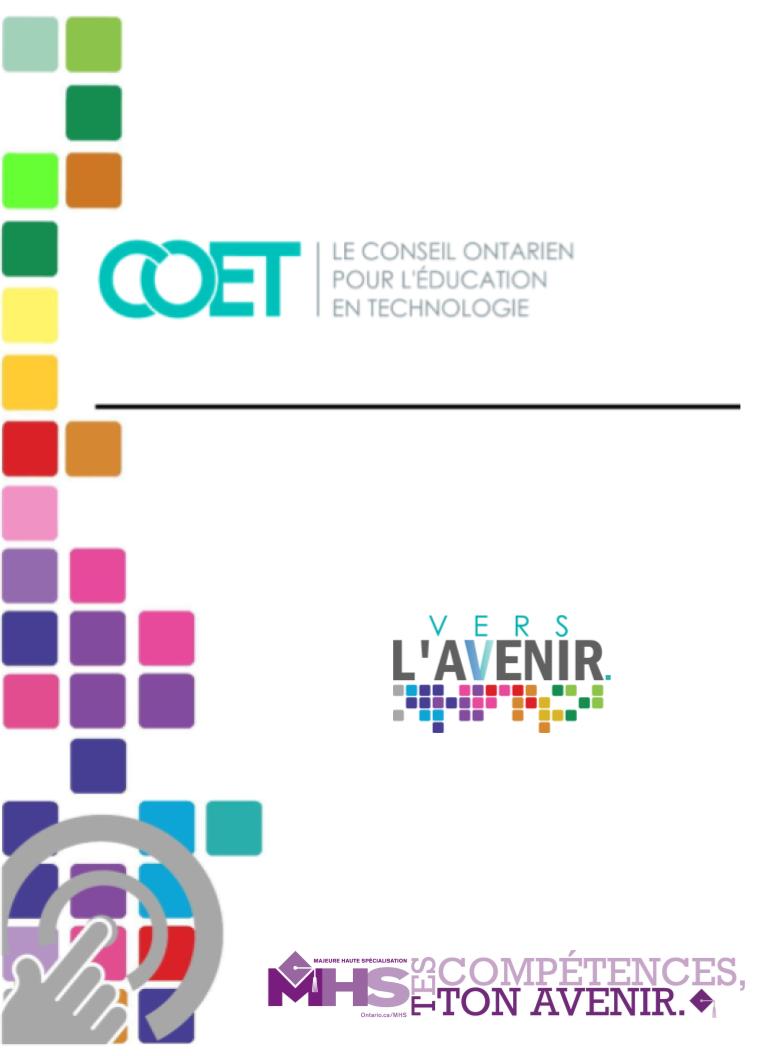 Formation pour lutter contre l'oppression et devenir des alliés  Table des matières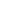 Aperçu du projet «Pour acquérir des connaissances et développer des savoir-faire qui relèvent du domaine professionnel et sont reconnus dans le secteur de [la Majeure haute spécialisation], l'élève doit obtenir un certain nombre de certifications ou formations obligatoires et facultatives» (ontario.ca/MHS) Cette ressource contient les ressources requises pour la «formation pour lutter contre l'oppression et devenir des alliés», qui est une formation au choix pour toutes les MHS. Cette ressource a été créée dans le cadre du projet «Vers l’avenir : L’avancement de l’innovation dans le secteur de l'automobile et de la mobilité», un projet du Conseil d’éducation en technologie (COET) en partenariat avec le Réseau ontarien d’innovation pour les véhicules (ROIV). Pour cette raison, elle utilise les avancées technologiques dans le secteur de l’automobile et de la mobilité pour évaluer les répercussions sur la société.L’élève analysera, par l’entremise de réflexions dans son cahier de notes et il/elle comprendra l’importance d’être allié(e). Il / elle sera aussi invité à faire une activité en lien avec sa MHS pour comprendre l’importance d’égalité, équité et justice dans ce secteur.  Il est recommandé de donner la formation en mode synchrone / présentiel pour permettre aux élèves de discuter entre eux/elles.Connaissances antérieures Il n’y a pas de connaissances antérieures requises pour compléter les activités suggérées dans cette ressource. L’enseignant(e) peut utiliser la présentation et le cahier de l’élève tout en tenant pour acquis que ce sont de nouveaux concepts pour les élèves.On encourage les enseignant(e)s d’évaluer les activités proposées par MHS (à la fin de la présentation) et d’ajuster au besoin pour combler les réalités de la région en lien avec cette MHS.Notes de planificationFichiersLiens :présentation :Formation pour lutter contre l'oppression et devenir des alliéscahier de notes : Cahier de notes - Formation pour lutter contre l'oppression et devenir des alliéscorrigé : Corrigé - Cahier de notes - Formation pour lutter contre l'oppression et devenir des alliéscertificat d’attestation : Certificat - Formation pour lutter contre l'oppression et devenir des alliésOutils / équipement portable/ordinateur, chromebook ou tabletteprojecteur ou tableau intelligentLogiciel(s)portfolio (version papier ou électronique, tel myBlueprint)Matériels papier pour imprimer les cahiers de notes (s’ils ne sont pas publiés dans un logiciel de gestion d’apprentissage)VidéosL’intersectionnalitéPréoccupations et attentes liées à la santé et la sécuritéIl peut être difficile pour les élèves de se concentrer sur les émotions vécues lors des discussions en lien avec le contenu de cette formation. Soyez prêt(e) à orienter les élèves vers des aides supplémentaires, si nécessaire. Pour plus de renseignements, veuillez consulter la ressource Santé mentale en milieu scolaire Ontario et prenez le temps de réfléchir au cercle de soutien et aux voies d’accès aux soins offerts au sein de votre école et de votre conseil scolaire. Sachez quoi faire et avec qui communiquer si un élève semble avoir des problèmes de santé mentale. Les approches de tout enseignement, y compris les renseignements en matière de santé mentale, doivent être transmises par des conversations respectueuses sur les réalités vécues par les élèves, les inégalités, les préjugés, la discrimination et le harcèlement.Veuillez faire le rappel auprès des élèves que les discussions et partages sont de nature confidentielle, et que le respect des confidences personnelles fait également partie de cette formation. Différenciation pédagogiqueLes enseignants peuvent aussi se référer au guide de différenciation pour tenir compte des habiletés, des intelligences multiples, des élèves doués et des élèves ALF / PANA. Les activités de ce document comportent des directives visuelles, écrites et vidéos.  Les élèves peuvent compléter certaines activités à l’aide de l’extension Google Read & Write. (Centre d’aide pour le Read & Write)